Name: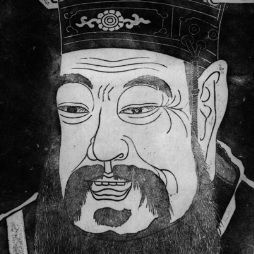 Hour Classic China Chart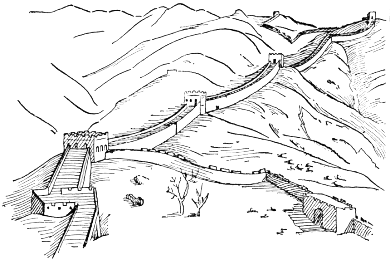 Write significant information about each civilization for each categoryEconomySocial StructureGovernmentReligion/CultureWarShang (book pages 89-91)Zhou(pg. 91-97)Qin(pgs. 98-100)Han(pgs. 100-103)